Kursbevisfor fritidsvenn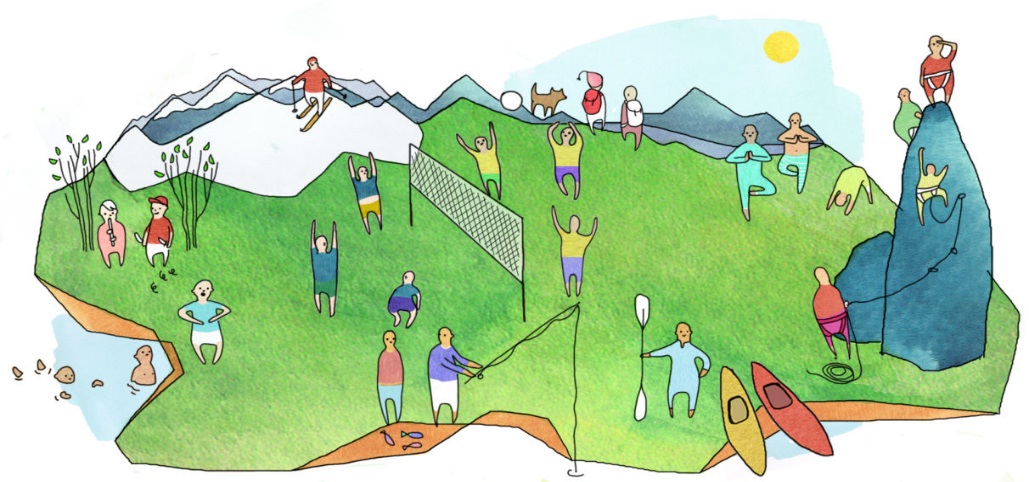 Har deltatt på tema:Fritidsvenn - Verdien av frivillig arbeidFrivillighet  - Verdighet    Rollen som frivillig    Trygghet og trivsel (taushetsløfte og politiattest)KommunikasjonAktivitet_________________________                __________________________Sett inn det som passer-kursansvarlige